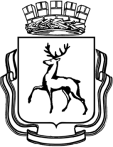 АДМИНИСТРАЦИЯ ГОРОДА НИЖНЕГО НОВГОРОДАМуниципальное бюджетное общеобразовательное учреждение«Школа  № 160»ул. Адмирала Нахимова, д. 6, г. Нижний Новгород, 603073,тел. (831) 258-12-03, 258-12-12, факс (831) 258-15-51e-mail: s160_nn@mail.52gov.ruПлан мероприятий на зимние каникулы2022-2023 учебный годДиректор школы                                                           Лебедев М.Е.Зубова Олеся Александровна2581203МероприятиеДата, время проведенияМесто проведенияЧисло и категория участниковОтветственныеОтветственныеОтветственные26.12.2022 (понедельник)26.12.2022 (понедельник)26.12.2022 (понедельник)26.12.2022 (понедельник)26.12.2022 (понедельник)26.12.2022 (понедельник)26.12.2022 (понедельник)    Культурно-массовые мероприятия    Культурно-массовые мероприятия    Культурно-массовые мероприятия    Культурно-массовые мероприятия    Культурно-массовые мероприятия    Культурно-массовые мероприятия    Культурно-массовые мероприятияВикторина «Самые интересные Новгодние сказки»11.00МБОУ «Школа №160» 17 каб.ые  классы25 челые  классы25 челМалышева Ольга АдольфовнаМалышева Ольга АдольфовнаМастер-класс «Новогодний пряник »11.00МБОУ «Школа №160» 12 каб.4а, 3б, 4б классы30 чел4а, 3б, 4б классы30 челШтейниковаДарья СергеевнаШтейниковаДарья СергеевнаИнформационное сообщения «Весело и дружно встретим Новый год»Онлайн26.12.2022 - 30.12.2022Группа в контакте «Школьная библиотека МБОУ "Школа №160"1-4 классы30 чел1-4 классы30 челПедагог-библиотекарь Комарова Е.Н.Классные руководителиПедагог-библиотекарь Комарова Е.Н.Классные руководители «Новогодний КВН»11.00МБОУ «Школа №160» 16 каб.2Б.3Б,4В25 чел2Б.3Б,4В25 челВинокурова Ольга ВладимировнаВинокурова Ольга Владимировна Книжная выставка -викторина  «Зимних сказок чудеса»Олайн с 26.12.2022 - 30.12.2022Группа в контакте «Школьная библиотека МБОУ "Школа №160"1-4 классы30 чел1-4 классы30 челПедагог-библиотекарь Комарова Е.Н.Классные руководителиПедагог-библиотекарь Комарова Е.Н.Классные руководители Акция «Новгодний помощник»10.00МБОУ «Школа №160» каб. 18, 267В17 чел7В17 челЗубова Олеся АлександровнаЗубова Олеся Александровна Акция «Новгодний помощник»12.00МБОУ «Школа №160»Каб. 208В23 чел8В23 челКотельникова Ольга НиколаевнаКотельникова Ольга НиколаевнаКлассный праздник «Новогодний переполох»12.30МБОУ «Школа №160»Каб. 345Б5ББеленко Елизавета АлександровнаБеленко Елизавета АлександровнаИнтеллектуальный марафон по химии10.00-13.00МБОУ «Школа №160»Каб. 33ые классы13 челые классы13 челБукина Ольга ГеоргиевнаБукина Ольга ГеоргиевнаИнтеллектуальное собеседование по русскому языку9.00-14.00МБОУ «Школа №160»Каб. 23ые классы60 челые классы60 челВавилова Ирина ВикторовнаВавилова Ирина Викторовна  Спортивная работа  Спортивная работа  Спортивная работа  Спортивная работа  Спортивная работа  Спортивная работа  Спортивная работаРабота спортивной секции по Футболу18.00-20.00МБОУ «Школа №160» спортивный зал5-8 классы25 чел5-8 классы25 чел5-8 классы25 челБашкиров Владислав Львович  Экскурсии, посещение театров и кинотеатров  Экскурсии, посещение театров и кинотеатров  Экскурсии, посещение театров и кинотеатров  Экскурсии, посещение театров и кинотеатров  Экскурсии, посещение театров и кинотеатров  Экскурсии, посещение театров и кинотеатров  Экскурсии, посещение театров и кинотеатровФабрика игрушек «Ариэль»11.30Фабрика игрушек «Ариэль»2В, 3А40 челПанина Татьяна ВикторовнаПанина Татьяна ВикторовнаПанина Татьяна ВикторовнаПосещение Нижегородского Планетария«Космическая история России»16.30Нижегородский планетарий11 А13 челКузнецов Роман ВладимировичКузнецов Роман ВладимировичКузнецов Роман ВладимировичПосещение Нижегородского Планетария«Космическая история России»16.30Нижегородский планетарий8Б 20 челВоробьева Наталья ВикторовнаВоробьева Наталья ВикторовнаВоробьева Наталья Викторовна   Работа с семьей   Работа с семьей   Работа с семьей   Работа с семьей   Работа с семьей   Работа с семьей   Работа с семьейКонсультации психолога12.00МБОУ «Школа № 160»2 семьиОрехова Юлия НиколаевнаОрехова Юлия НиколаевнаОрехова Юлия НиколаевнаРабота с детьми группы рискаРабота с детьми группы рискаРабота с детьми группы рискаРабота с детьми группы рискаРабота с детьми группы рискаРабота с детьми группы рискаРабота с детьми группы рискаВовлечение учащихся «группы риска» в деятельность кружков и секций, участие в онлайн-мероприятиях. 10.00онлайнМБОУ «Школа № 160»5 учащихся(2 учащихся – учет ОДН ОП №3).Цыпленкова Наталья АлексеевнаЦыпленкова Наталья АлексеевнаЦыпленкова Наталья Алексеевна27.12.2022 (вторник)27.12.2022 (вторник)27.12.2022 (вторник)27.12.2022 (вторник)27.12.2022 (вторник)27.12.2022 (вторник)27.12.2022 (вторник)    Культурно-массовые мероприятия    Культурно-массовые мероприятия    Культурно-массовые мероприятия    Культурно-массовые мероприятия    Культурно-массовые мероприятия    Культурно-массовые мероприятия    Культурно-массовые мероприятияКонкурсная программа «Новый год стучится в двери»16.00МБОУ «Школа №160»Каб. 258а класс25 челГорячева Лариса ГеннадьевнаГорячева Лариса ГеннадьевнаГорячева Лариса ГеннадьевнаИнформационное сообщения «Весело и дружно встретим Новый год»Онлайн26.12.2022 - 30.12.2022Группа в контакте «Школьная библиотека МБОУ "Школа №160"1-4 классы30 челПедагог-библиотекарь Комарова Е.Н.Классные руководителиПедагог-библиотекарь Комарова Е.Н.Классные руководителиПедагог-библиотекарь Комарова Е.Н.Классные руководители Книжная выставка -викторина  «Зимних сказок чудеса»Олайн с 26.12.2022 - 30.12.2022Группа в контакте «Школьная библиотека МБОУ "Школа №160"1-4 классы30 челПедагог-библиотекарь Комарова Е.Н.Классные руководителиПедагог-библиотекарь Комарова Е.Н.Классные руководителиПедагог-библиотекарь Комарова Е.Н.Классные руководители Выставка рисунков «Я рисую красавицу Зиму!»онлайнГруппа в контакте «Школьная библиотека МБОУ "Школа №160"1-4 классы30 челПедагог-библиотекарь Комарова Е.Н.Классные руководителиПедагог-библиотекарь Комарова Е.Н.Классные руководителиПедагог-библиотекарь Комарова Е.Н.Классные руководителиИнтеллектуальный марафон по математике13.00-15.00МБОУ «Школа №160»Каб. 25ые классы30 челГорячева Лариса ГеннадьевнаГорячева Лариса ГеннадьевнаГорячева Лариса Геннадьевна  Экскурсии, посещение театров и кинотеатров  Экскурсии, посещение театров и кинотеатров  Экскурсии, посещение театров и кинотеатров  Экскурсии, посещение театров и кинотеатров  Экскурсии, посещение театров и кинотеатров  Экскурсии, посещение театров и кинотеатров  Экскурсии, посещение театров и кинотеатровНижегородская Ярмаркакаток15.00Нижегородская Ярмарка2а, 2б классы25 челДемина Марина ВладимировнаДемина Марина ВладимировнаДемина Марина Владимировна   Работа с семьей   Работа с семьей   Работа с семьей   Работа с семьей   Работа с семьей   Работа с семьей   Работа с семьейИндивидуальные беседы с учащимися, стоящими на всех видах учета15.00МБОУ «Школа № 160»5 учащихсяЦыпленкова Наталья АлексеевнаЦыпленкова Наталья АлексеевнаЦыпленкова Наталья АлексеевнаРабота с детьми группы рискаРабота с детьми группы рискаРабота с детьми группы рискаРабота с детьми группы рискаРабота с детьми группы рискаРабота с детьми группы рискаРабота с детьми группы рискаИндивидуальные беседы с учащимися, стоящими на всех видах учета15.00МБОУ «Школа № 160»5 учащихсяЦыпленкова Наталья АлексеевнаЦыпленкова Наталья АлексеевнаЦыпленкова Наталья Алексеевна28.12.2022 (среда)28.12.2022 (среда)28.12.2022 (среда)28.12.2022 (среда)28.12.2022 (среда)28.12.2022 (среда)28.12.2022 (среда)    Культурно-массовые мероприятия    Культурно-массовые мероприятия    Культурно-массовые мероприятия    Культурно-массовые мероприятия    Культурно-массовые мероприятия    Культурно-массовые мероприятия    Культурно-массовые мероприятияКВЕСТ «Зимние записки»11.00Парк Дубки1а, 5а, 4б классы 60 челЦыпленкова Наталья Алексеевна, Штейникова Дарья СергеевнаЦыпленкова Наталья Алексеевна, Штейникова Дарья СергеевнаЦыпленкова Наталья Алексеевна, Штейникова Дарья СергеевнаВиртуальная экскурсия «История Новогодней открытки»10.00МБОУ «Школа № 160» каб. 153-4 классы30 челВолчкова СветланаЕвгеньевнаВолчкова СветланаЕвгеньевнаВолчкова СветланаЕвгеньевнаИнформационное сообщения «Весело и дружно встретим Новый год»Онлайн26.12.2022 - 30.12.2022Группа в контакте «Школьная библиотека МБОУ "Школа №160"1-4 классы30 челПедагог-библиотекарь Комарова Е.Н.Классные руководителиПедагог-библиотекарь Комарова Е.Н.Классные руководителиПедагог-библиотекарь Комарова Е.Н.Классные руководители Книжная выставка -викторина  «Зимних сказок чудеса»Олайн с 26.12.2022 - 30.12.2022Группа в контакте «Школьная библиотека МБОУ "Школа №160"1-4 классы30 челПедагог-библиотекарь Комарова Е.Н.Классные руководителиПедагог-библиотекарь Комарова Е.Н.Классные руководителиПедагог-библиотекарь Комарова Е.Н.Классные руководителиНовогодняя дискотека«Веселый Новый год!»12.00-19.00МБОУ «Школа № 160», актовый зал5-11 классыЗаместитель директора Зубова О.А.Старшая вожатяа Бобылева К.А.Классные руководителиЗаместитель директора Зубова О.А.Старшая вожатяа Бобылева К.А.Классные руководителиЗаместитель директора Зубова О.А.Старшая вожатяа Бобылева К.А.Классные руководители Выставка рисунков «Я рисую красавицу Зиму!»онлайнГруппа в контакте «Школьная библиотека МБОУ "Школа №160"1-4 классы30 челПедагог-библиотекарь Комарова Е.Н.Классные руководителиПедагог-библиотекарь Комарова Е.Н.Классные руководителиПедагог-библиотекарь Комарова Е.Н.Классные руководителиИнтеллектуальный марафон по математике11.00-13.00МБОУ «Школа №160» каб. 25ые классы30 челГорячева Лариса ГеннадьевнаГорячева Лариса ГеннадьевнаГорячева Лариса ГеннадьевнаИнтеллектуальный марафон по информатике13.30-14.30МБОУ «Школа №160» каб. 25ые классы17 челГорячева Лариса ГеннадьевнаГорячева Лариса ГеннадьевнаГорячева Лариса ГеннадьевнаНовогодний огонек12.00МБОУ «Школа №160» каб. 226б класс23 челКузнецов Роман ВладимировичКузнецов Роман ВладимировичКузнецов Роман Владимирович  Спортивная работа  Спортивная работа  Спортивная работа  Спортивная работа  Спортивная работа  Спортивная работа  Спортивная работаРабота спортивной секции по Футболу18.00-20.00МБОУ «Школа №160» спортивный зал5-8 классы25 челБашкиров Владислав ЛьвовичБашкиров Владислав ЛьвовичБашкиров Владислав Львович  Экскурсии, посещение театров и кинотеатров  Экскурсии, посещение театров и кинотеатров  Экскурсии, посещение театров и кинотеатров  Экскурсии, посещение театров и кинотеатров  Экскурсии, посещение театров и кинотеатров  Экскурсии, посещение театров и кинотеатров  Экскурсии, посещение театров и кинотеатровНовогодние посиделки в библиотеке им. Пришвина11.00Библиотека им. Пришвина1в класс15 челГорбунова Наталья МихайловнаГорбунова Наталья МихайловнаГорбунова Наталья МихайловнаТЮЗ Новогоднее представление11.00ТЮЗ8а класс19 челКурылева Ксения АлексеевнаКурылева Ксения АлексеевнаКурылева Ксения Алексеевна   Работа с семьей   Работа с семьей   Работа с семьей   Работа с семьей   Работа с семьей   Работа с семьей   Работа с семьейКонсультации психолога12.00МБОУ «Школа № 160»2 семьиОрехова Юлия НиколаевнаОрехова Юлия НиколаевнаОрехова Юлия НиколаевнаРабота с детьми группы рискаРабота с детьми группы рискаРабота с детьми группы рискаРабота с детьми группы рискаРабота с детьми группы рискаРабота с детьми группы рискаРабота с детьми группы рискаИндивидуальные беседы с учащимися, стоящими на всех видах учета12.00МБОУ «Школа № 160»4 учащихсяЦыпленкова Наталья АлексеевнаЦыпленкова Наталья АлексеевнаЦыпленкова Наталья Алексеевна29.12.2022 (четверг)29.12.2022 (четверг)29.12.2022 (четверг)29.12.2022 (четверг)29.12.2022 (четверг)29.12.2022 (четверг)29.12.2022 (четверг)    Культурно-массовые мероприятия    Культурно-массовые мероприятия    Культурно-массовые мероприятия    Культурно-массовые мероприятия    Культурно-массовые мероприятия    Культурно-массовые мероприятия    Культурно-массовые мероприятия Выставка рисунков «Я рисую красавицу Зиму!»онлайнГруппа в контакте «Школьная библиотека МБОУ "Школа №160"1-4 классы30 челПедагог-библиотекарь Комарова Е.Н.Классные руководителиПедагог-библиотекарь Комарова Е.Н.Классные руководителиПедагог-библиотекарь Комарова Е.Н.Классные руководителиМастер-класс «Изготовление Елочной игрушки»онлайнВК школы №1601-7 классы30 челХохлова Оксана СтаниславовнаХохлова Оксана СтаниславовнаХохлова Оксана СтаниславовнаИнформационное сообщения «Весело и дружно встретим Новый год»Онлайн26.12.2022 - 30.12.2022Группа в контакте «Школьная библиотека МБОУ "Школа №160"1-4 классы30 челПедагог-библиотекарь Комарова Е.Н.Классные руководителиПедагог-библиотекарь Комарова Е.Н.Классные руководителиПедагог-библиотекарь Комарова Е.Н.Классные руководителиКТД «Вместе мы сила!»15.00-16.00МБОУ «Школа № 160» каб. 345б класс25 челБеленко Елизавета АлександровнаБеленко Елизавета АлександровнаБеленко Елизавета АлександровнаИнтеллектуальный марафон по химии10.00-13.00МБОУ «Школа №160»Каб. 339ые классы13 челБукина Ольга ГеоргиевнаБукина Ольга ГеоргиевнаБукина Ольга Георгиевна  Экскурсии, посещение театров и кинотеатров  Экскурсии, посещение театров и кинотеатров  Экскурсии, посещение театров и кинотеатров  Экскурсии, посещение театров и кинотеатров  Экскурсии, посещение театров и кинотеатров  Экскурсии, посещение театров и кинотеатров  Экскурсии, посещение театров и кинотеатровПосещение библиотеки им Пришвина12.30Библиотека им. Пришвина4в, 3б, 3а класс15 челПанина Т.В., Горохова С.Н.Ретина Т.В.Панина Т.В., Горохова С.Н.Ретина Т.В.Панина Т.В., Горохова С.Н.Ретина Т.В.Нижегородская ярмарка Каток13.30Нижегородская ярмарка9а, 7б класс35 челВавилова Ирина Викторовна Вавилова Ирина Викторовна Вавилова Ирина Викторовна    Работа с семьей   Работа с семьей   Работа с семьей   Работа с семьей   Работа с семьей   Работа с семьей   Работа с семьей1. Консультации психолога.2. Просмотр вебинаров семейного центра «Лада».12.00МБОУ «Школа № 160»3 семьи.5-11 классыОрехова Юлия НиколаевнаОрехова Юлия НиколаевнаОрехова Юлия НиколаевнаРабота с детьми группы рискаРабота с детьми группы рискаРабота с детьми группы рискаРабота с детьми группы рискаРабота с детьми группы рискаРабота с детьми группы рискаРабота с детьми группы рискаПосещение на дому семей и детей «группы риска».16.00-5 семейЦыпленкова Наталья АлексеевнаЦыпленкова Наталья АлексеевнаЦыпленкова Наталья Алексеевна30.12.2022 (пятница)30.12.2022 (пятница)30.12.2022 (пятница)30.12.2022 (пятница)30.12.2022 (пятница)30.12.2022 (пятница)30.12.2022 (пятница)    Культурно-массовые мероприятия    Культурно-массовые мероприятия    Культурно-массовые мероприятия    Культурно-массовые мероприятия    Культурно-массовые мероприятия    Культурно-массовые мероприятия    Культурно-массовые мероприятияИнформационное сообщения «Весело и дружно встретим Новый год»Онлайн26.12.2022 - 30.12.2022Группа в контакте «Школьная библиотека МБОУ "Школа №160"1-4 классы30 чел1-4 классы30 челПедагог-библиотекарь Комарова Е.Н.Классные руководителиПедагог-библиотекарь Комарова Е.Н.Классные руководители Книжная выставка -викторина  «Зимних сказок чудеса»Олайн с 26.12.2022 - 30.12.2022Группа в контакте «Школьная библиотека МБОУ "Школа №160"1-4 классы30 чел1-4 классы30 челПедагог-библиотекарь Комарова Е.Н.Классные руководителиПедагог-библиотекарь Комарова Е.Н.Классные руководители Выставка рисунков «Я рисую красавицу Зиму!»онлайнГруппа в контакте «Школьная библиотека МБОУ "Школа №160"1-4 классы30 чел1-4 классы30 челПедагог-библиотекарь Комарова Е.Н.Классные руководителиПедагог-библиотекарь Комарова Е.Н.Классные руководители «Новогодний КВН»11.00МБОУ «Школа №160» 16 каб.2в.3в,4а25 чел2в.3в,4а25 челВинокурова Ольга ВладимировнаВинокурова Ольга Владимировна Акция «Новгодний помощник»10.00МБОУ «Школа №160» каб. 18, 267В17 чел7В17 челЗубова Олеся АлександровнаЗубова Олеся Александровна  Спортивная работа  Спортивная работа  Спортивная работа  Спортивная работа  Спортивная работа  Спортивная работа  Спортивная работаРабота спортивной секции по Футболу18.00-20.00МБОУ «Школа №160» спортивный зал5-8 классы25 чел5-8 классы25 чел5-8 классы25 челБашкиров Владислав Львович  Экскурсии, посещение театров и кинотеатров  Экскурсии, посещение театров и кинотеатров  Экскурсии, посещение театров и кинотеатров  Экскурсии, посещение театров и кинотеатров  Экскурсии, посещение театров и кинотеатров  Экскурсии, посещение театров и кинотеатров  Экскурсии, посещение театров и кинотеатровПосещение Нижегородского Художественного музея11.30Художественный музей7 А18 челТураева Елена АнатольевнаТураева Елена АнатольевнаТураева Елена Анатольевна   Работа с семьей   Работа с семьей   Работа с семьей   Работа с семьей   Работа с семьей   Работа с семьей   Работа с семьейКонсультации психолога12.00МБОУ «Школа № 160»2 семьиОрехова Юлия НиколаевнаОрехова Юлия НиколаевнаОрехова Юлия НиколаевнаРабота с детьми группы рискаРабота с детьми группы рискаРабота с детьми группы рискаРабота с детьми группы рискаРабота с детьми группы рискаРабота с детьми группы рискаРабота с детьми группы рискаВовлечение учащихся «группы риска» в деятельность кружков и секций, участие в онлайн-мероприятиях. 10.00онлайнМБОУ «Школа № 160»5 учащихся(2 учащихся – учет ОДН ОП №3).Цыпленкова Наталья АлексеевнаЦыпленкова Наталья АлексеевнаЦыпленкова Наталья Алексеевна